Príloha č. 1 k Rozhodnutiu  č.: 098/DG/22-SNÁVOD NA POUŽITIELen na veterinárne použitieSlovenská verzia   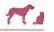 SNAP* HTWMIn vitro diagnostikum na semikvantitatívnu detekciu antigénu Dirofilaria immitis (D. immitis) z plnej krvi, séra alebo plazmy mačiek a psov.  Bezpečnostné opatrenia a varovania• Všetky odpady je potrebné pred odstránením príslušne dekontaminovať.• Nezamieňajte súčasti z rôznych výrobných šarží testovacích súprav.• Nepoužívajte SNAP-tester, ktorý bol aktivovaný pred pridaním vzorky.• VAROVANIE: Konjugát - H316/P332 + P313/EUH208. Spôsobuje mierne podráždenie kože. V prípade podráždenia kože: Vyhľadajte lekársku pomoc.Obsahuje ProClinTM 150. Môže vyvolať alergickú reakciu.Uchovávanie• Uchovávajte pri teplote 2 – 25 °C do dátumu exspirácie.• Pred vykonaním testu musia byť všetky komponenty temperované na izbovú teplotu  (18 – 25 °C).Súčasti testovacej súpravyInformácie o vzorke• Pred začatím testu musia byť všetky vzorky temperované na izbovú teplotu (18 – 25 °C).• Môže sa použiť sérum, plazma alebo antikoagulovaná plná krv (napr. EDTA, heparín). Vzorky môžu byť čerstvé alebo uchovávané pri teplote 2 - 8 °C, maximálne po dobu 1 týždňa. • Pri dlhšom uchovávaní sa môže sérum alebo plazma zmraziť (najmenej -20 °C) a potom pred použitím znovu odstrediť. • Hemolyzované alebo lipemické vzorky neovplyvnia výsledky testu.Postup testovania1. Pri uchovávaní v chladničke nechajte všetky komponenty ustáliť pri izbovej teplote (18  – 25 °C) po dobu 30 minút. Nezahrievať!2. Pomocou  dodanej  pipety  preneste 3  kvapky  vzorky  do  skúmavky  na vzorku.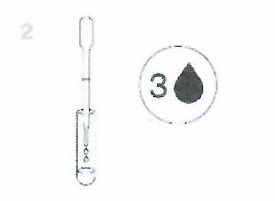 3. Pridajte 4 kvapky konjugátu zo zvisle držanej fľaštičky do skúmavky so vzorkou.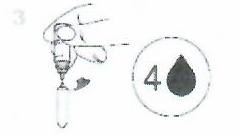 4. Skúmavku na vzorku utesnite uzáverom a obsah prevrátením 3- až 5-krát dôkladne premiešajte.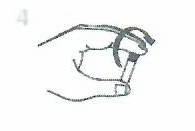 5. SNAP-tester umiestnite na vodorovný povrch. Do jamky na vzorku pridajte celý obsah skúmavky so vzorkou tak, aby nedošlo k poliatiu okolia jamky. 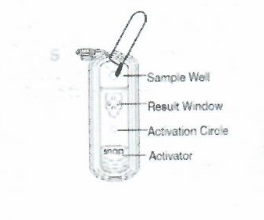 Jamka na vzorkuVýsledkové okienkoAktivačný krúžokAktivátorVzorka pretečie výsledkovým okienkom a v priebehu 30 – 60 sekúnd dôjde k aktivačnému krúžku. Je možné, že malý zvyšok vzorky zostane v jamke na vzorku.6. Akonáhle sa po prvýkrát objaví v aktivačnom krúžku zafarbenie, zatlačte pevne aktivátor tak, aby správne lícoval s okrajom SNAP-testera.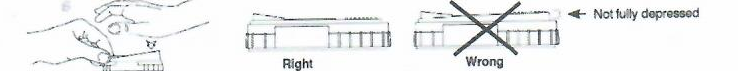 Poznámka: Niektoré vzorky nedotečú v priebehu 60 sekúnd k aktivačnému krúžku a krúžok sa nesfarbí. V tomto prípade stlačte aktivátor, hneď ako pretiekla vzorka výsledkovým okienkom.7.  Po ôsmych minútach odčítajte výsledok.Interpretácia výsledkov testuPozitívny výsledokAkákoľvek farebná reakcia v terčíku vzorky znamená pozitívny výsledok a intenzita farby je úmerná koncentrácii antigénu srdcového čreva vo vzorke. 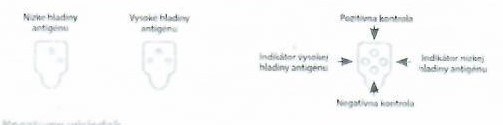 Negatívny výsledokFarebná reakcia sa objaví len v terčíku pozitívnej kontroly.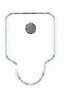 Neplatné výsledky1.   Negatívna kontrola (ochrana proti falošne pozitívnemu výsledku) – Ak je farba v terčíku negatívnej kontroly rovnaká alebo tmavšia ako farba v terčíku vzorky, výsledok je neplatný a vzorku treba opätovne testovať.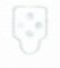 2.	  Žiadne sfarbenie – Ak nedôjde k vytvoreniu farebnej reakcie v mieste pozitívnej kontroly, je potrebné test zopakovať. 3.	  Pozadie – Keď vzorka pretečie cez aktivačný krúžok, môže vzniknúť farebná reakcia na pozadí. Čiastočné sfarbenie pozadia je normálne. Ak však farbené pozadie prekryje výsledok testu, treba test zopakovať.Analyzátor IDEXX  SNAPshot Dx*Výsledky testov psov je možné prečítať pomocou analyzátora SNAPshot Dx. Kompletný opis toho ako zadať údaje pacienta a odčítať výsledky testu pomocou analyzátora SNAPshot Dx, nájdete v užívateľskej príručke analyzátora SNAPshot Dx.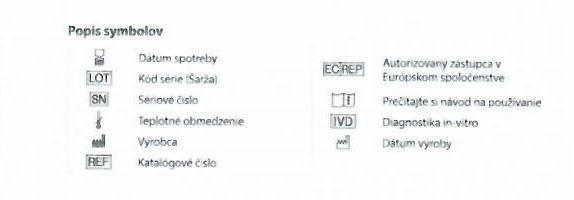 Technická podpora IDEXXSlovensko: 02/686 224 17, www.idexx.eu/slovakia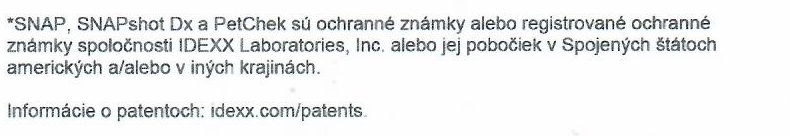  2019 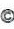 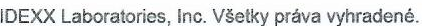 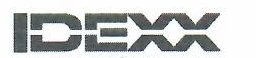 IDEXX B.V.P. O.  Box 1334NL-2130 EK Hoofddorpidexx.comSchvaľovacie číslo: 098/DG/22-SPoložkaReagencieMnožstvo11 fľaštička anti-HTWM: konjugát HRPO (konzervovaný pomocou gentamicínu a ProClinTM 1507,0 ml2SNAP-tester5, 15 alebo 30Činidlá obsiahnuté v každom teste:Činidlá obsiahnuté v každom teste:Činidlá obsiahnuté v každom teste:Premývací roztok (konzervovaný pomocou ProClinTM 150)Premývací roztok (konzervovaný pomocou ProClinTM 150)0,4 mlRoztok substrátuRoztok substrátu0,6 mlĎalšie súčasti: pipety, skúmavky na vzorky, stojan na reagencieĎalšie súčasti: pipety, skúmavky na vzorky, stojan na reagencieĎalšie súčasti: pipety, skúmavky na vzorky, stojan na reagencie